Ecole maternelle/élémentaire de……………………………………………………………………….En date du …………………………………………………………………………………………………………M/Me ………………………………………… le directeur(rice) de  l’école de …………………..soumet au vote des membres élus au Conseil d’école la proposition que les conseils d’école de ………………………………………………………………, ………………………….. soient réunis en conseil d’école unique pour l’année scolaire 20.. / 20 ..Détails des votes :Nombre de votants :Pour la délibération :Contre la délibération :Abstention concernant la délibération :Procès-verbal du Conseil d’école en date du ……………. Ajouté au compte-rendu du Conseil d’écoleSignatures :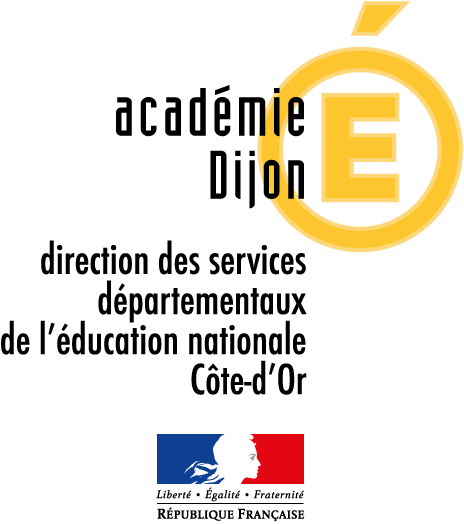 DELIBERATION POUR 
CONSEIL D’ECOLE COMMUN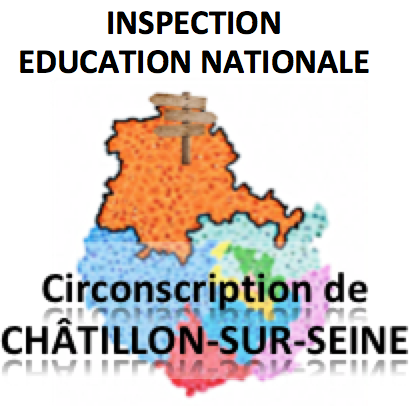 2019- 2020